Для получения услуги установление или попечительства над несовершеннолетними гражданами на территории муниципального образования "Городской округ Ногликский" перейдите по ссылке https://www.gosuslugi.ru/600235/1/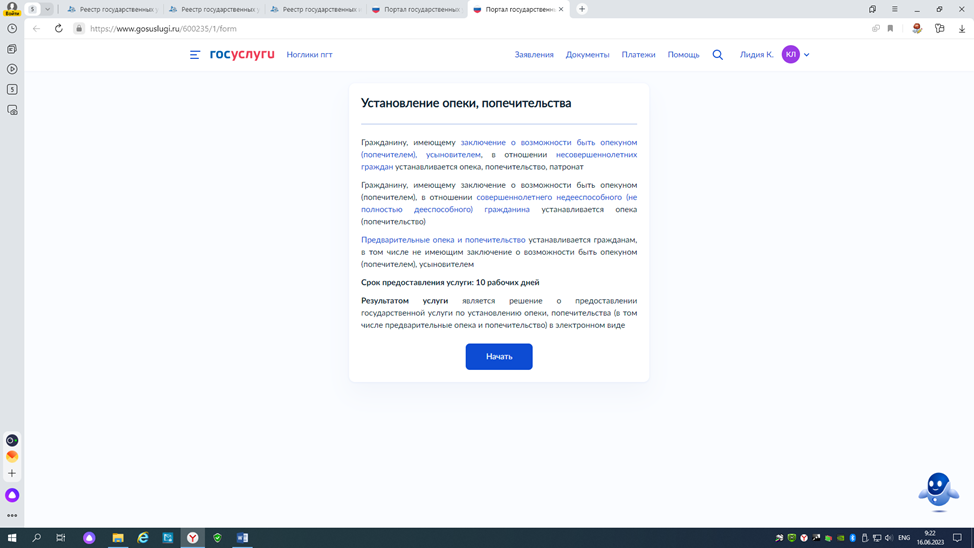 Подтвердите свои данный на портале «Госуслуги» и выбирайте из предложенных вариантов подходящие для вашего случая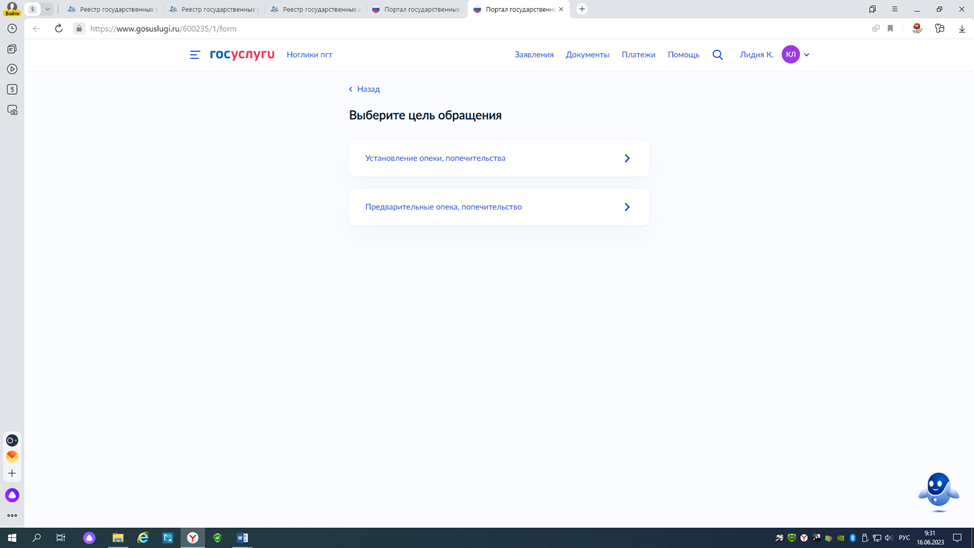 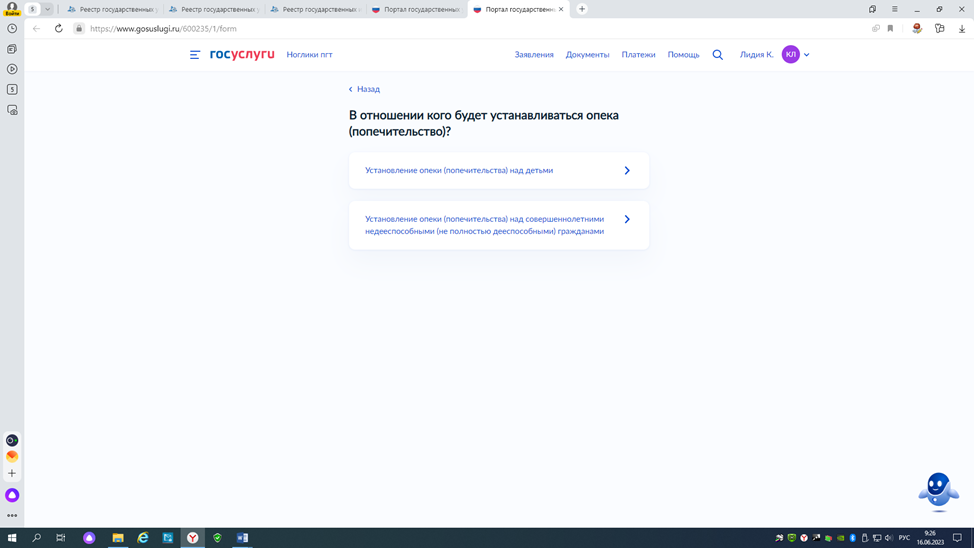 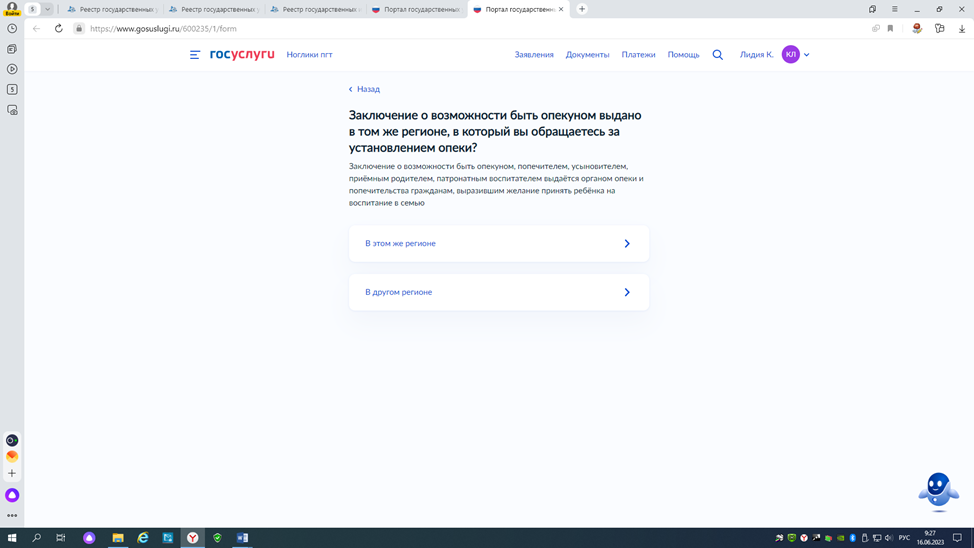 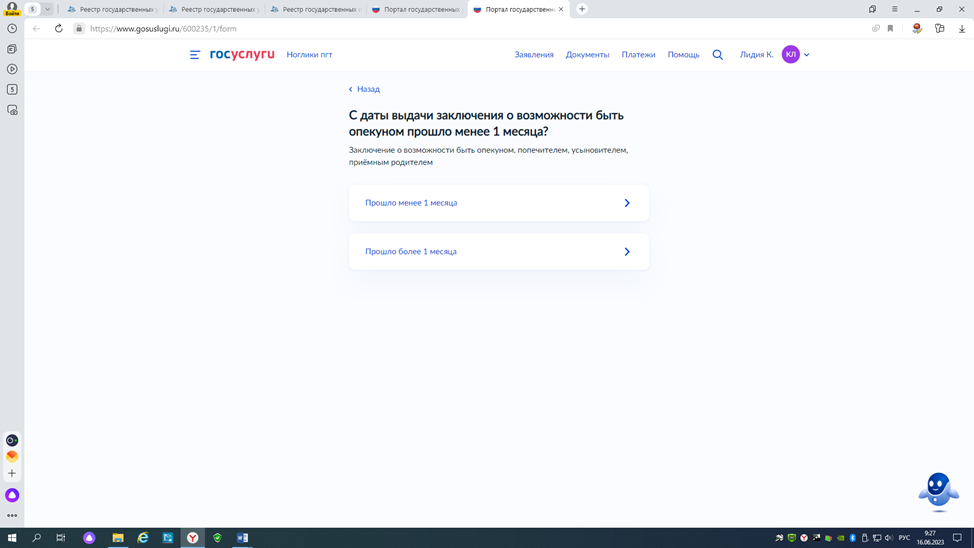 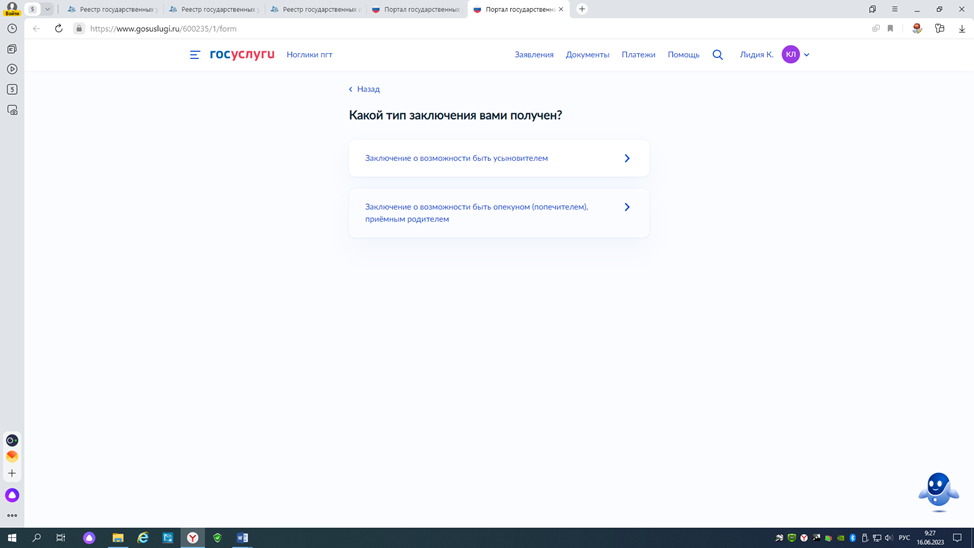 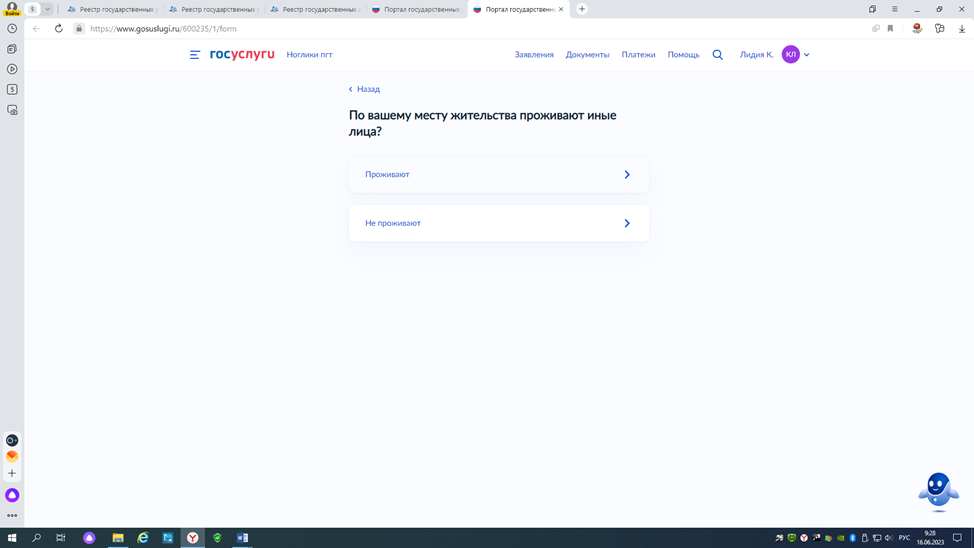 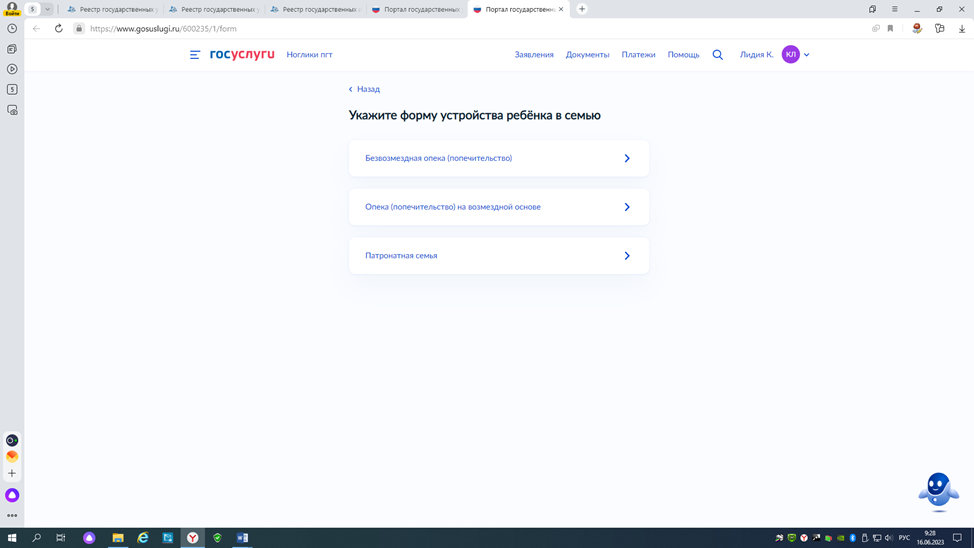 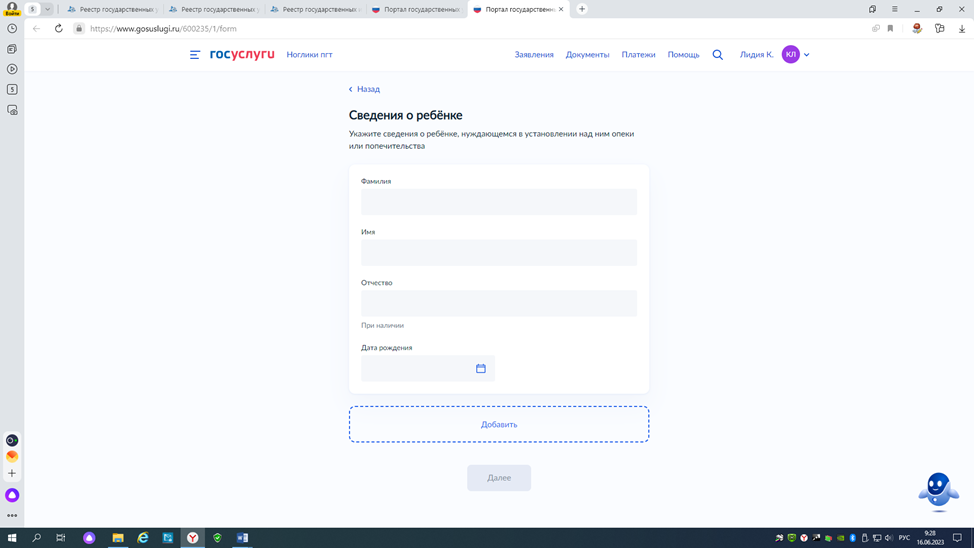 